2015- Message- OL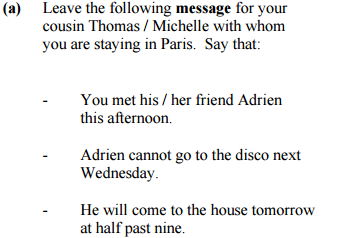 lundi, 12 heuresCher Thomas,Je te laisse ce petit mot pour te dire que j’ai rencontré ton ami, Adrien cet après-midi. Il est sympa et bavard.Adrien ne peut pas aller au discothèque. Il est occupé. C’est un dommage!Il va venir à la maison demain à neuf heures et demie. Nous allons regarder la télé.À bientôt,Marc.